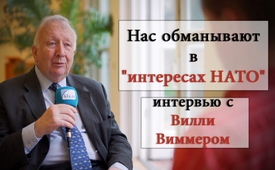 Вилли Виммер: «Нас обманывают в интересах НАТО» (интервью с Вилли Виммером)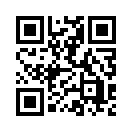 В интервью Klagemauer.TV Вилли Виммер показывает развитие НАТО из оборонительного союза в глобальную машину агрессии.  В последствии и в немецкой прессе произошли явные изменения...Нас изрядно обманывают в интересах НАТО
24 марта в городе Лютера Виттенберге Вилли Виммер читал лекцию на тему «Московское досье». В книге под этим же названием он обобщает наблюдения за десятилетия работы в качестве депутата бундестага, парламентского статс-секретаря министра обороны и вице-президента парламентской ассамблеи "Организации по безопасности и сотрудничеству в Европе" (ОБСЕ). 
В интервью Klagemauer.TV Вилли Виммер показывает развитие НАТО из оборонительного союза в глобальную машину агрессии.  В последствии и в немецкой прессе произошли явные изменения. По словам Виммера, в течение многих десятилетий царил плюрализм. Это значит, что раньше разные мнения среди немецкого населения всегда находили своё выражение в ведущих СМИ. Но всё это во взаимосвязи с военной политикой Нато со времён противоречащей международному праву войны против Югославии полностью изменилось.
Сегодня, по словам Виммера, в немецких СМИ вы больше не найдёте мнение, которое бы отличалось от линии НАТО. СМИ и правительство бьют в барабаны за войну, и в течение десятилетий происходит медленное развёртывание против Российской Федерации. Так что теперь немецкие, американские и голландские танки стоят практически в палисадниках Санкт-Петербурга. Для Европы — это роковая и опасная политика. 
Вилли Виммер указывает на параллели между нынешними конфликтами и незаконной войной в Югославии (www.kla.tv/7630, www.kla.tv/4303). Как всегда, по той же самой схеме, они начинаются со лжи. (www.kla.tv/2954 ).
Виммер приходит к выводу: 
«Правительство изрядно обманывает нас в интересах НАТО. В каждой войне.  В связи с ситуацией в Германии я могу лишь сказать: в Конституции написано, что Германия должна внести свой вклад в дело мира во всём мире. Это конституционная обязанность.То что делает Федеральное правительство, начиная с 1999 года и войны в Югославии - это вовлечение немецкого народа посредством лжи из одного конфликта в другой, и эта ложь является движущим фактором. Мы не должны смиряться с тем, что эти войны, которые мы ведём или в которые мы каким-либо образом вовлечены, покрывались Уставом ООН...». 

Учитывая далеко идущие последствия этой лжи для всех, а также для тех, кто сознательно или бессознательно сеет её в мире, необходимо переосмысление. Так же, как войны и разрушения инициируются словами, так словом можно их и предотвратить. 
А сейчас посмотрите интервью с Вилли Виммером, который неутомимо противопостовляет лжи то, в чём он убеждён: «Единственное, что нам осталось, это слово».  

Kla.tv: Господин Виммер, в Вашей книге «Московское досье» вы упоминаете, среди прочего,  о расширении  НАТО на Восток.  Однако, есть соглашение между американским и российским правительством, тогда, во время поворотного периода в Германии, о нерасширении НАТО на Восток. Есть голоса, которые подвергают сомнению это соглашение. Есть ли подтверждения этого соглашения? 

Вилли Виммер: Что касается второго пункта, объективно я ничего сказать не могу, потому что сложно говорить, так оно или нет, когда цитируются анонимные источники. Поэтому я могу лишь сказать, что не знаю. В любом случае, этого не было слышно на правительственном уровне, а также не рассматривалось в Федеральном министерстве обороны, что должно было быть сделано. Что касается расширения НАТО на Восток: во взаимосвязи с договорённостями о воссоединении Германии в 1990 году, имели место правила о членстве в НАТО, а также вопрос интеграции сил НАТО в Германии. И я нёс политическую ответственность, что совершенно естественно, за то, что бы на территории ФРГ силы НАТО были ограничены, а граница на востоке должна быть восточной границей Германии. 
 На фоне этого, всё, о чём мы договорились, так и было сформулировано, - что не должно быть никакого расширения НАТО на Восток. За всем этим даже была очень американская подоплёка. Летом 1988 года американцы сказали нам, что всё то, что делают Советы в Центральной Европе, носит сугубо оборонительный характер, т.е. служит для защиты матушки России и оправдывается историческим опытом с Наполеоном и Адольфом Гитлером. Исходя из этого, то, что мы написали в договорах об объединении в контексте Европейского сообщества и НАТО, целенаправленно было приспособлено для сохранения НАТО таким, как есть, с его оборонительным характером. Но после объединения Германии, в соответствии с Парижской хартией в ноябре 1990 года, мы получили две вещи: НАТО заняла место Европейского сообщества, что касается отношений с государствами Восточной и Центральной Европы, и поменял свой характер с оборонительного союза (с чем, в том числе, согласился и немецкий Бундестаг) на машину агрессии, которую можно использовать глобально. Это отклоняющееся развитие, которым мы должны заниматься.  
  
Kla.tv: Большое спасибо. 
Но сейчас, уже некоторое время, мы наблюдаем за крупными передвижениями военной техники в восточном направлении, самыми крупными со времён холодной войны. Какую роль при этом играет Германия, и почему мы так мало слышим об этом в ведущих СМИ?

Вилли Виммер: Что касается функции, так называемых, ведущих СМИ, то нам, конечно, не стоит удивляться. Ведь у нас произошло полное изменение немецкой прессы. Десятилетиями немецкая пресса..,  мы выросли на этом, не только проповедовала плюрализм (журналистское многообразие), но и давала ему текстовое выражение. Это значит, что мнения, господствовавшие и господствующие среди немецкого населения, раньше всегда находили своё выражение в ведущих СМИ. Но это полностью изменилось в связи с военной политикой НАТО в отношении противоречащей международному праву войны против Республики Югославия. Сегодня, в ведущих немецких СМИ, вы больше не найдёте мнение, которое бы отличалось от линии НАТО. Сегодня подстрекают к войне, и на этом фоне имеет место то развитие, которое Вы только что описали. К сожалению, это тот путь, с которым, на данный момент, мы имеем дело. Это не принесёт нашей стране ничего хорошего, а уж в связи с этим, крадущимся десятилетиями стратегическим развёртыванием против Российской Федерации, тем более. Следует иметь ввиду, что немецкие танки стоят чуть ли не в палисадниках Санкт-Петербурга. Чтобы понять, какое чувство это может вызвать в России, Ленинграде, т.е. Санкт-Петербурге, нужно вспомнить историю Второй мировой войны. И там стоят не только немецкие танки, но и американские, британские, голландские и кто знает ещё какие. Это значит, что в восприятии россиян снова такое развитие, о котором сами американцы сказали, что это напоминает Наполеона и Гитлера. А люди, живущие в Санкт-Петербурге или Москве, вынуждены говорить, что их прошлые военные противники - их враги, теперь стоят бок о бок со старыми военными союзниками у их государственных границ. Для Европы это губительная политика, и это видно в связи с разногласиями в Вашингтоне, между президентом Трампом, который за понимание с Россией, и представителями военно-промышленного комплекса (армии, военной промышленности и политики). Для нас это может стать жизненно опасным. Американский министр обороны Перри, давно занимающий этот пост, несколько дней назад в одном из интервью CNN сказал: «… и во времена холодной войны, с 1947 по 1989 год, между мировыми державами под руководством США и странами Восточного блока не было ни одной настолько опасной для нас ситуации, как та, что мы имеем сегодня, а именно, в смысле возможного ядерного конфликта». В этой связи он тут же добавил: это конец нашей цивилизации. Во времена холодной войны, когда были механизмы обмена, об этом никогда не задумывались. Сегодня это действительность, с которой мы имеем дело, и при этом наш Бундесвер вместе с другими странами НАТО играет в войну, в конфликт, по отношению к стране, которая этого не заслуживает. Об этом нужно сказать трезво, как оно есть. 

Kla.tv: Вы сказали сейчас, что опасность эскалации (расширения конфликта) так велика, как никогда раньше. Кто заинтересован в военном столкновении в Европе, Азии?

Вилли Виммер: Да, нам нужно спросить себя, в чём же корень столкновения, с которым мы имеем дело в Европе, да и глобально? Я верю, что на этот вопрос можно ответить. Россия, россияне говорят: "Мы хозяева в своём собственном доме. Мы сами хотим решать свою судьбу и не хотим передавать это решение в руки других". В Вашингтоне мнение такое, что американцы могут предпринять интервенцию в любую страну, в которую хотят, а также вмешиваться во внутренние дела любого другого государства. Эти две позиции Вы не сможете привести к общему знаменателю. Возникает вопрос, нужно ли это решать ядерным способом  или обычным  - без оружия массового поражения? Во время разгара холодной войны, весной 1989 года, я был министром последних больших манёвров НАТО: WINTEX-CIMEX (зимних манёвров и военных манёвров с гражданским населением), и могу каждому, кто думает о конфликте в Европе, сказать, будет ли он обычным или ядерным, мы этого не переживём. Мы не пережили бы его и при предшествующей миграции, потому что нам всегда нужно исходить из того, что каждый конфликт имеет предшествующую ему миграцию, которую также планируют с военной точки зрения. Её нужно планировать, потому что иначе, если не держать этого во внимании и под контролем, невозможно вести военные действия. Это нужно видеть совершенно трезво. Это развитие, с которым мы имеем дело. 

Kla.tv: Это очень тревожный прогноз. Еще один вопрос, вернёмся к Вашей книге. В ней Вы коснулись и войны в Косово, последней войны, которая разразилась прямо у наших дверей. В ведущих СМИ косовские албанцы были представлены хорошими, а сербы - плохими.
Видите вы параллели к сегодняшним конфликтам, может быть даже к расширению НАТО на восток, что касается роли СМИ? 
И сразу второй вопрос. Что может послужить в качестве противовеса этим так называемым ведущим средствам массовой информации?

Вилли Виммер: Что касается первого вопроса, мы можем обратиться к западно-германской телерадиокомпании "WDR", которая в документальном фильме блестяще разобралась в лживой пропаганде НАТО, в связи с противоречащей международному праву войной против Республики Югославия. Документальный фильм назывался: "Это началось со лжи". В нём безупречно доказано всё то, что мы с тех пор пережили: правительство изрядно обманывает нас в интересах НАТО. В каждой войне.  В связи с ситуацией в Германии я могу лишь сказать: в Конституции написано, что Германия должна внести свой вклад в дело мира во всём мире. Это конституционная обязанность. То, что делает Федеральное правительство, начиная с 1999 года, плюс война в Югославии - это вовлечение немецкого народа посредством лжи из одного конфликта в другой, и эта ложь является определяющим фактором. Мы не должны допустить, что эти войны, которые мы ведём или в которые мы каким-либо образом вовлечены, покрывались бы Уставом ООН. Он был принят, потому что, наконец-то, хотели сделать выводы из двух разрушительных мировых войн. Но федеральное правительство готовит нас к следующей серьёзной конфронтации, которая станет и нашим концом.

Kla.tv: Тогда последний вопрос. Что мы можем предпринять в качестве противовеса?

Вилли Виммер: Единственное, что нам осталось, это слово. И так как мы находимся здесь в церковном зале, я могу только сказать, в час нужды, когда в моей стране нет государственных деятелей, которые могли бы обратиться к нации, как это было при Гельмуте Шмидте и Гельмуте Коле, кроме наших собственных соображений остались только большие церкви, которые в час нужды должны встать на нашу сторону и с нашей помощью предотвратить этот конфликт, который разворачивается против Российской Федерации.

Kla.tv: Спасибо Вам господин Виммер за содержательное интервью. Большое спасибо. 

Обложка книги: Резюме «Московское досье» издательства "Zeitgeist"
«Спустя четверть века после окончания холодной войны мир в Европе снова пошатнулся. НАТО и верные ей СМИ не упускают возможности голословно приписывать Владимиру Путину агрессивную политику экспансии, чтобы вместе с этим наращивать своё вооружение и выполнять провокационные манёвры на границе с Российской Федерацией. В последней версии своей "Белой книги" федеральное правительство относит Россию к «соперникам» и по степени угрозы приравнивает её к "Исламскому государству".
Вилли Виммер, по вполне понятным причинам, выступает за другое обхождение с нашим восточным соседом, а именно - за совместное сотрудничество. В период с 1988 по 1992 годы, в то время, когда события стремительно разворачивались, а действия правительства были почти остановлены, он, находясь на лидирующих позициях Министерства обороны, пережил форму сотрудничества с разрушающимся, но непревзойдённым в открытости и конструктивности Советским Союзом во время формирования общего «Европейского дома».от ag.Источники:Interview vom 30.3.17 mit Willy Wimmer in Lutherstadt Wittenberg
Buch: Willy Wimmer: „Die Akte Moskau“, vom zeitgeist Print & Online Verlag, erschienen 30.6.2016

Schon ausgestrahlte Sendungen zum Thema:
www.kla.tv/2954
www.kla.tv/7630
www.kla.tv/4303Может быть вас тоже интересует:---Kla.TV – Другие новости ... свободные – независимые – без цензуры ...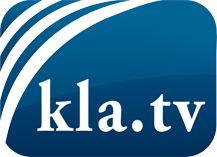 О чем СМИ не должны молчать ...Мало слышанное от народа, для народа...регулярные новости на www.kla.tv/ruОставайтесь с нами!Бесплатную рассылку новостей по электронной почте
Вы можете получить по ссылке www.kla.tv/abo-ruИнструкция по безопасности:Несогласные голоса, к сожалению, все снова подвергаются цензуре и подавлению. До тех пор, пока мы не будем сообщать в соответствии с интересами и идеологией системной прессы, мы всегда должны ожидать, что будут искать предлоги, чтобы заблокировать или навредить Kla.TV.Поэтому объединитесь сегодня в сеть независимо от интернета!
Нажмите здесь: www.kla.tv/vernetzung&lang=ruЛицензия:    Creative Commons License с указанием названия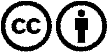 Распространение и переработка желательно с указанием названия! При этом материал не может быть представлен вне контекста. Учреждения, финансируемые за счет государственных средств, не могут пользоваться ими без консультации. Нарушения могут преследоваться по закону.